ACTA NÚMERO 77 SETENTA Y SIETE HONORABLE AYUNTAMIENTO CONSTITUCIONAL DEL MUNICIPIO DE SAN MIGUEL EL ALTO, JALISCO.PERIODO ADMINISTRATIVO 2015-2018.SESIÓN EXTRAORDINARIA CELEBRADA EL DÍA 6 (SEIS) DE JULIO DEL AÑO 2017 (DOS MIL DIECISIETE).PRESIDENCIA A CARGO DEL ING. GABRIEL MÁRQUEZ MARTÍNEZSECRETARÍA GENERAL A CARGO DEL  LIC. JOSÉ MIGUEL LOZA ALCALÁ. En la ciudad de San Miguel el Alto, Jalisco, siendo las 14:50 (catorce horas con cincuenta minutos) del día 6 (seis) de julio de 2017 (dos mil diecisiete), en el salón de Ex Presidentes, ubicado en el Palacio Municipal, reunidos los C.C. ING. GABRIEL MÁRQUEZ MARTÍNEZ, PRESIDENTE MUNICIPAL, LIC. EDUARDO DÍAZ RAMÍREZ, LIC. KAREN JACQUELINE PADILLA HERMOSILLO, C. FRANCISCO RAMOS CERVANTES, C. FERNANDO JASSIEL GONZÁLEZ GUTIÉRREZ, DR. LUÍS ALFONSO NAVARRO TRUJILLO, C. LIDIA DEL CARMEN LOPEZ ARANDA, (REGIDORES); MTRA. LORENA DEL CARMEN SÁNCHEZ MUÑOZ, SINDICO MUNICIPAL, se instala legalmente la Trigésima Sesión Extraordinaria de Ayuntamiento, que se desarrollará al tenor del siguiente: -----------------------------------------ORDEN DEL DÍALISTA DE ASISTENCIA, VERIFICACIÓN DEL QUÓRUM LEGAL, Y; APROBACIÓN DEL ORDEN DEL DÍA.LECTURA, EN SU CASO DEBATE, Y APROBACIÓN DEL ACTA DE LA SESIÓN ANTERIOR;Acta número 62, de sesión ordinaria celebrada el día 16 de mayo de 2017 de la cual se solicita aprobación para omitir su lectura y posponer su revisión y aprobación para siguiente sesión. Acta número 70, de sesión ordinaria celebrada el día 6 de junio de 2017 de la cual se solicita aprobación para omitir su lectura y posponer su revisión y aprobación para siguiente sesión. Acta número 73, de sesión ordinaria celebrada el día 20 de junio de 2017, de la cual se solicita aprobación para omitir su lectura y posponer su revisión y aprobación para siguiente sesión.Acta número 74, de sesión extraordinaria celebrada el día 22 de junio de 2017, de la cual se solicita aprobación para omitir su lectura y posponer su revisión y aprobación para siguiente sesiónActa número 75, de sesión extraordinaria celebrada el día 29 de junio de 2017, de la cual se solicita aprobación para omitir su lectura y posponer su revisión y aprobación para siguiente sesiónActa número 76, de sesión ordinaria celebrada el día 4 de julio de 2017, de la cual se solicita aprobación para omitir su lectura y posponer su revisión y aprobación para siguiente sesiónANÁLISIS Y EN SU CASO APROBACIÓN DE LOS GASTOS DE LA HACIENDA MUNICIPAL CORRESPONDIENTES A LOS DÍAS DEL 22  AL 29 DE JUNIO DE 2017. CLAUSURADando comienzo al desahogo de la sesión y de acuerdo al orden del día, punto primero; el Presidente Municipal Ing. Gabriel Márquez Martínez saluda a los presentes y posteriormente da instrucciones al Secretario General para que proceda a realizar el pase de lista, siendo este de forma nominal informa al Presidente Municipal que se encuentran presentes 8 ocho de los 11 once integrantes del Honorable Ayuntamiento. Ausentes los ediles C. Hilda Adriana Vázquez Jiménez, quien ha manifestado su imposibilidad de asistir por encontrarse enferma, Edil C. Martha Leticia González González, argumentado el edil González Gutiérrez que la regidora González González, estaba presente pero por motivo de retardo en el inicio de la sesión tuvo que retirarse; Edil C. Tomás Navarro Neri, argumentándose que se encuentra ausente por el mismo motivo que la edil González González. Sometiéndose a la consideración del Pleno la justificación de inasistencia de los ediles antes nombrados y ausentes en esta sesión, lo que es aprobado por unanimidad de presentes. Continuando el Edil C. Fernando Jassiel González Gutiérrez en uso de la voz expresa: “Cuando hay un retraso de esta magnitud, ya había habido una donde se atrasó como dos horas y media porque el presidente no llegaba. No es una justificación tal cual, sino al contrario, tú te retiras porque ya pasó una hora, dos horas, inclusive puedes pedir la revocación de todo lo que se suscitó en la sesión de cabildo debido a que no inició con horario de la convocatoria. No es como justificar sino al contrario, ellos pueden solicitar que se revoquen todos los acuerdos de la sesión porque están en su pleno derecho, porque se retiraron por la irresponsabilidad de no iniciar en el horario que se había contemplado”.-----------------------------Declarando el Presidente Municipal Ing. Gabriel Márquez Martínez la existencia del quórum legal, para llevar a cabo la Sesión, siendo válidos todos y cada uno de los acuerdos que en ésta se tomen. ------------------------------------------------------------------------Seguidamente se pone a consideración del Pleno el orden del día, propuesto para esta sesión, solicitando la Síndico Municipal sea agregado al orden del día como punto IV, un asunto para la notificación al pleno de una situación urgente necesaria y delicada para el municipio; lo que es aprobado por unanimidad de presentes. Quedando aprobado y asentado en orden del día que se asienta al inicio de esta acta de ayuntamiento. -----------Posteriormente se somete a votación el orden del día propuesto, agregándose el punto antes solicitado y en votación económica se computarizan 8 ocho votos a favor. ------------Declarando el Presidente Municipal Ing. Gabriel Márquez Martínez, aprobado por unanimidad de presentes el Orden del Día para llevar a cabo esta sesión de Ayuntamiento. --------------------------------------------------------------------------------------------------Punto II del orden del día, el C. Presidente Municipal Ing. Gabriel Márquez Martínez somete a consideración del Cuerpo Colegiado, la aprobación para la omisión de la lectura,  debate y aprobación de las actas de ayuntamiento número 62, 70, 73, 74, 75 y 76; de fecha 16 de mayo de 2017, 6 seis de junio de 2017, 20 veinte de junio de 2017, 22 veintidós de junio de 2017, 29 veintinueve de junio de 2017 y, 4 cuatro de julio de 2017, respectivamente; para que se aplace para sesión posterior de ayuntamiento.  Posteriormente se somete a votación y en votación económica resultan 7 siete votos a favor, 1 uno en contra. -------------------------------------------------------------------------------------Declarando el Presidente Municipal Ing. Gabriel Márquez Martínez aprobado por mayoría absoluta la omisión de la lectura, debate y aprobación de las actas número 62, 70, 73, 74, 75 y 76 posponiéndolas para siguiente sesión de ayuntamiento. --------Punto III tercero del orden del día, que corresponde al análisis y aprobación de los gastos de la Hacienda Municipal comprendidos del periodo del 3 tres al 6 seis de julio de 2017, los cuales ya han sido presentados y analizados en reunión previa a esta sesión de ayuntamiento. Mencionando el Secretario General los números de factura u orden de compra que se consideran serán aprobados, con base a lo analizado en la sesión previa. Intervenciones: Regidor C. Fernando Jassiel González Gutiérrez: “Estoy en contra en lo particular en la válvula hidráulica, porque se dispuso de urgencia y no me parece que sea verdadero por el hecho de que es una factura y sé que ya está instalada, no hay problema y no creo que haya mayor problema en autorizarla”. Presidente Municipal Ing. Gabriel Márquez Martínez: “No regidor, hoy la traen. Lo que pasa que los proveedores locales te aceptan tu orden de compra normalmente, pero los foráneos te dicen que te van a mandar la factura, sobre todo cuando son proveedores que no compras casi con ellos, como es el caso de este proveedor; lo que haces es hacer la trasferencia o el cheque, eso es lo que hacen te mandan la factura, eso es un ejemplo. La factura es la forma de operación de acuerdo al mecanismo que tiene cada proveedor. Concluidas las intervenciones se somete a votación para su aprobación, la que siendo de forma económica refleja 8 ocho votos a favor, ------------------------------------------------------Declarando el C. Presidente Municipal Ing. Gabriel Márquez Martínez Aprobado por unanimidad de presentes, resultando el siguiente ACUERDO: ----------------------------------ÚNICO: El Pleno del H. Ayuntamiento Constitucional de San Miguel el Alto, Jalisco, aprueba y autoriza los gastos de la Hacienda Municipal correspondientes al periodo del 3 tres al 6 seis de julio de 2017 dos mil diecisiete, que se enlistan en la siguiente tabla: ------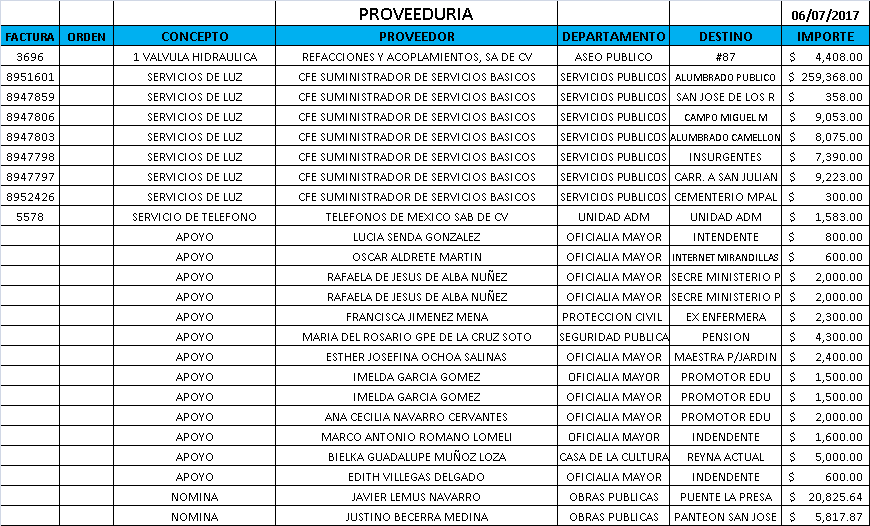 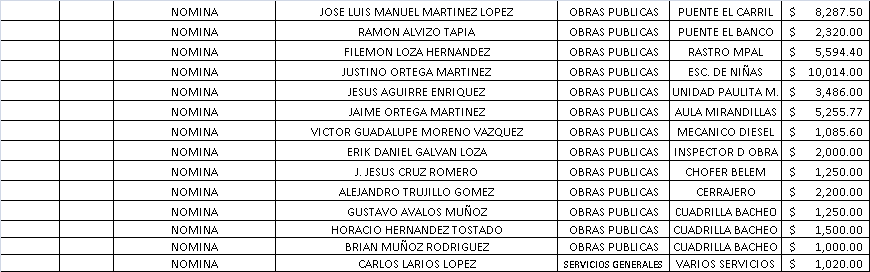 Punto IV cuarto del orden del día, que corresponde a la notificación de expediente que hace la Síndico Municipal Mtra. Lorena del Carmen Sánchez Muñoz, a quien le es concedido el uso de la voz y manifiesta lo siguiente: -----------------------------------------------“Comento que el día de ayer me trasladé a la ciudad de Guadalajara, a una audiencia que creía que iba a tener, porque la última notificación que recibí del tribunal de lo administrativo fue una audiencia para el día de ayer el día 5 cinco de julio, a las 10:30 horas y al llegar con el secretario del tribunal hasta se sorprendió de verme, me dijo: “¿a qué viene?” y yo dije que a la audiencia que me notificaron, responde: ¿qué no le notificaron lo posterior?”, mm no. ¿qué fue lo posterior?. “Ese asunto ya está archivado”. Lo desconocía, cómo que se archivó porque no me notificaron, sacó el expediente y pues nos damos cuenta que el día quince de mayo de 2017, fue recibida la notificación en este ayuntamiento, la cual nunca se me hizo llegar y no era nada más para mí. Esa notificación al igual que las de ese expediente, venía como es el caso de esta que se las voy a leer”. (da lectura). Prosigue: “Esto tenía que habérsenos notificado desde el día quince de mayo de 2017, y pues me enteré apenas el día de ayer, penoso, sí penoso, porque ahí ahora sí que el secretario se dio cuenta de que aquí a veces sí se entregan las cosas y a veces no. Mi preocupación sí es grave, porque así como pasó en esto, donde afortunadamente no te encuentras con consecuencias para el municipio, puede suceder en asunto donde si queden consecuencias serias para el municipio, lo cual me desconcierta porque también tenía mis dudas, a pesar de eso; pero revisando aquí en la libreta de rebeca donde ella registra a quién entrega cada sobre, cada información que llega aquí al ayuntamiento, me percato que ese día, quince de mayo, entregó, dice destinatario Ing. Gabriel Márquez Martínez, pero recibió Miriam Berenice, aquí está y nunca se me notificó y ahí dice Síndico y no se nos notificó, cuando era dirigido para el pleno del ayuntamiento. Lo cual pues las personas que aquí estamos y que conocemos de leyes, sabemos que es algo mucho muy grave, mucho muy delicado, el ser omisos y el ser negligentes en entregar esto, en entregar estas notificaciones. Eso es una negligencia de lo peor que puede haber, una irresponsabilidad enorme, porque ni que estuviera tan lejos la señorita para no entregarme la notificación, y pues ahora si que, quiero hacer de su conocimiento también,  que así como esto ha habido otras cosas que no se me hacen saber, por parte de esa señorita y que ahora sí, independientemente de cualquier situación me deslindo de cualquier responsabilidad que pueda existir en algún momento por no recibir a tiempo las notificaciones, por no recibir a tiempo invitaciones a capacitaciones, por no recibir a tiempo información importante para este municipio. Me deslindo de cualquier responsabilidad y que se responsabilice quien resulte negligente, quien resulte omiso”. Presidente Municipal Ing. Gabriel Márquez Martínez:“Voy a decir, cómo sucedieron las cosas, la licenciada me notificó en la mañana. Efectivamente el proceso es el siguiente, y no estoy defendiendo a nadie. Cuando me notifica me pongo a investigar para ver qué fue lo que pasó con eso. En el caso de este documento, llegó el sobre cerrado a nombre del presidente municipal. El procedimiento fue: recibe el sobre rebeca y se lo pasa a mi asistente, quien los pone en mi escritorio, cuando yo los turno de regreso, igual que los que llegan de las modificaciones a las leyes por parte del congreso, yo lo turno y arriba le pongo José Miguel, o el nombre. Cuando yo lo turno en la libreta de acción se pone el nombre de a quién se turnó, como si lo recibiese. El error y así lo digo, el error, primero fue mío, porque recibo el sobre, lo veo, lo leo y la verdad, estaba el licenciado conmigo, se lo doy y le digo que lo revisara, que no sabía de qué es y que no le entiendo. Porque realmente el documento lo único que dice es que queda desechada la demanda, por eso lo paso al licenciado, quien ahora platicará lo que sucedió. Así sucedieron las cosas”. Síndico Municipal Mtra. Lorena del Carmen Sánchez Muñoz: “Si es un tema legal, y el Secretario General no está siendo requerido, no sé por qué lo involucra a él o por qué le pasa esto a él. Cuando usted sabe y conoce que este asunto se está llevando en sindicatura porque así debe de ser. Desconozco cualquier razón del por qué se pasa a secretaría general cuando son otras sus facultades y otras sus obligaciones”. Presidente Municipal Ing. Gabriel Márquez Martínez: “Si me permite licenciada por favor, fue un error de omisión mío. Los sobres son muy parecidos a los del congreso. Él estaba conmigo y por eso le digo que lo checara. Sé licenciada, después de esto que afortunadamente no tuvo consecuencias. Ya vimos platiqué, cuál va a ser el sistema de robustecer para evitar este tipo de errores, normalmente este tipo de sobres que llegan a nombre de un servidor, pues lo pasamos. Este caso sucedió de la manera que lo estamos platicando, ahora el licenciado puede tomar la palabra, ya dije hasta donde llegué, quiero que él dé la última parte”.  Síndico Municipal Mtra. Lorena del Carmen Sánchez Muñoz: “Ahora sí que aquí es claro, si ya lo está diciendo es claro, yo aquí tengo quién lo recibió. Acá tengo también el sello de quién recibe. Simple y sencillamente el punto es que se entregue en tiempo y forma, si no me deslindo de toda responsabilidad que surja”. Presidente Municipal Ing. Gabriel Márquez Martínez: “Mientras no se le entregue en tiempo y forma”. Síndico Municipal Mtra. Lorena del Carmen Sánchez Muñoz: “Sí voy a solicitar que se sigan los procedimientos correspondientes contra esos servidores públicos”.Secretario General Lic. José Miguel Loza Alcalá:“Las cosas como son. Miriam no creo que tenga nada de culpa en este caso. Estaba yo en la oficina del Presidente una tarde que nos quedamos después del trabajo, y estaba un sobre amarillo que los que son comunes que lleguen a secretaría general por medio de él, ya sea del congreso del estado o de los tribunales. Normalmente cuando hay autoridades demandadas, no normalmente sino siempre deben de ser notificaciones personales, y cada dependencia, cada autoridad tiene su domicilio, y le mandan un legajo a cada uno. Y en este caso se me dice que lo analice. Ya estando en mi oficina lo saco del sobre y dice tercera sala unitaria expediente 823/2014, asunto se notifica a las autoridades demandas, tal, tal y tal, pues dije un demandadero, y ya cuando me puse a leer, se desecha por falta de interés jurídico en los términos que se plasman. Yo pensé que en ese momento cada quien tenía su copia y que estaba leyendo lo mismo. Jamás le entregué a SAPASMA, a nadie, porque aparte que no soy oficialía de partes. Nunca supe que lo que además aquí estaba, eran oficios iguales, jamás lo imaginé, son copias iguales, y lo que normalmente mandan son copias del expediente o de la sentencia”. Municipal Mtra. Lorena del Carmen Sánchez Muñoz: “Aquí está, como menciona así y siempre se me habían entregado a mí, como debe de ser”.  Secretario General Lic. José Miguel Loza Alcalá: “Es personalizado, llega su oficio amarillo y dije este es el del presidente”. Síndico Municipal Mtra. Lorena del Carmen Sánchez Muñoz: “Aquí están los números como los leí ahorita, cada oficio trae número#. Secretario General Lic. José Miguel Loza Alcalá: “Todo el asunto es porque leí des echamiento de plano, no había ninguna cuestión legal qué hacer. Nunca me percaté que fueron omisos los del tribunal en no notificar personalmente o de forma personalizada”.  Síndico Municipal Mtra. Lorena del Carmen Sánchez Muñoz: “Pero independientemente de eso, el domicilio de aquí, y así lo van a mandar los tribunales aquí, es portal independencia número 4. Aquí vienen todos los oficios, se supone que la persona que recibe, obvio está viendo, donde dice oficio y todos los números son diferentes, y aquí están. Ya no le busquemos más explicación a lo que es injustificable y esto lo es, porque aquí está claro, están todos los oficios para cada dependencia, independientemente de que fuera o no desechado, para mí es algo muy preocupante, porque ahí voy yo disque a una audiencia cuando ya estaba desechada”. Presidente Municipal Ing. Gabriel Márquez Martínez: “Lo vuelvo a decir, como los sobres son del mismo color de los que llegan del congreso, me queda claro que hubo omisiones, una disculpa y cambiaremos el método, para que no suceda esto”. Regidor C. Fernando Jassiel González Gutiérrez:“Afortunadamente esto no pasó a mayores. Me llama la atención mucho porque cuando sea una demanda o un asunto en contra de los bienes del municipio, de una responsabilidad de parte del municipio, que por una mala defensoría por parte de la sindicatura que tiene el poder legal del ayuntamiento fuéramos condenados, ¿Qué va a pasar?, y a lo mejor se afectan los bienes del municipio y eso sería una injusticia, y se verían afectados los bienes de los que no hicieron el trámite, o el vínculo que debería de hacerse. También quiero hacer un comentario, de que los asuntos que legalmente se deben seguir, se siguen con tiempo y lo dije desde los contratos que se hicieron unipersonales, y qué va  pasar, ejemplo, se presta la plaza de toros y no hay un contrato, el que hizo el evento tumbó corrales, tumbó una gradería; tú vas a querer demandar a la persona, y puede ser del palenque, o lo que se haya prestado, se va a querer demandar a la personas para la reparación de los daños, ¿con qué fundamento legal vas a demandar si no tienes un contrato?, ¿o de incumplimiento?, si se hizo un contrato unipersonal y se rechaza por no tener las características, ya lo he dicho pero no lo has creído. Qué bueno y ojalá y nunca pase nada y nunca nos veamos en esa necesidad”. Presidente Municipal Ing. Gabriel Márquez Martínez: “Ten la seguridad regidor, desde la última vez que tú me lo dijiste, que fue hace como unos ocho meses cuando hacíamos una situación unipersonal ya no lo volvimos a  hacer, por muchas cuestiones”. Regidor C. Fernando Jassiel González Gutiérrez: “En alguna sesión te pregunté que si no se habían hecho contratos unipersonales y me respondiste que sólo uno que fue del mastranzo, pero yo te puede asegurar que has hecho más, y no sé por qué. Pero se han hecho más contratos de donación, y te lo pregunté para que me lo dijeras y me dijiste que no. Ojalá y no pase a mayores como esto no pasó a mayores”. Regidor Dr. Luís Alfonso Navarro Trujillo:“Estamos para asistir a sesión extraordinaria, y tenemos que tener el orden del día antes de que entremos aquí, no podemos seguir así, se va a hacer una costumbre”. Secretario General Lic. José Miguel Loza Alcalá: “Solicito una persona más que me apoye, ya sea prestador de servicio o pagado por el ayuntamiento, porque estoy al límite, aún trabajando por las tardes. No alcanzo, lo hago por eso no por omiso”. El Secretario General informa que el siguiente punto corresponde a la clausura de la sesión, para lo cual el C. Presidente Municipal Ing. Gabriel Márquez Martínez, convoca a los integrantes del Ayuntamiento Municipal a la sesión extraordinaria de Ayuntamiento a celebrarse el 13 de julio  de 2017, posteriormente declara concluida la trigésima sesión extraordinaria del Ayuntamiento Constitucional de San Miguel el Alto, Jalisco, 2015-2018, siendo las 15:43 quince horas con cuarenta y tres del día 6 seis de julio de 2017,  siendo válidos todos y cada uno de los acuerdos tomados. CONSTE. DOY FE.SECRETARIO GENERAL DEL AYUNTAMIENTOLIC. JOSÉ MIGUEL LOZA ALCALÁ